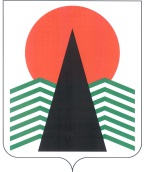 АДМИНИСТРАЦИЯ  НЕФТЕЮГАНСКОГО  РАЙОНАпостановлениег.НефтеюганскО награжденииВ соответствии с решением Думы Нефтеюганского района от 26.09.2012 № 282 «О наградах и почетных званиях Нефтеюганского района», на основании протокола заседания комиссии по наградам от 21.12.2017 № 34  п о с т а н о в л я ю:Наградить Благодарственными письмами Главы Нефтеюганского района граждан Нефтеюганского района за высокое профессиональное мастерство, многолетний добросовестный труд, за деятельность, способствующую социально-экономическому развитию Нефтеюганского района, согласно приложению.Настоящее постановление подлежит размещению на официальном сайте органов местного самоуправления Нефтеюганского района.Контроль за выполнением постановления возложить на первого заместителя главы Нефтеюганского района С.А.Кудашкина.Глава района							Г.В.ЛапковскаяПриложение к постановлению администрации Нефтеюганского районаот 26.12.2017 № 2455-паСПИСОКграждан, награждаемых Благодарственным письмом Главы Нефтеюганского района26.12.2017№ 2455-па№ 2455-па№Фамилия, имя, отчествоДолжность (род занятий)Чудик Владимир Владимировичспасатель поисково-спасательного отряда  поисково-спасательной службы муниципального казенного учреждения «Единая дежурно-диспетчерская служба Нефтеюганского района»Бардаков Владимир Вячеславовичспасатель поисково-спасательного отряда  поисково-спасательной службы муниципального казенного учреждения «Единая дежурно-диспетчерская служба Нефтеюганского района»Шадрин Александр Филипповичспасатель поисково-спасательного отряда  поисково-спасательной службы муниципального казенного учреждения «Единая дежурно-диспетчерская служба Нефтеюганского района»